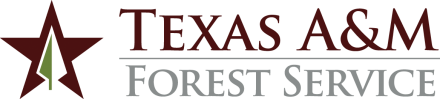 FAMIS Access RequestUSER INFORMATIONFAMIS ACCESS ADDITIONAL NOTESUSER STATEMENT:  I understand that this access is for business purposes only.  I am responsible for protecting access to FAMIS or related systems.IMMEDIATE SUPERVISOR OR DEPARTMENT HEAD STATEMENT:  I request and approve access to FAMIS to enable the user to perform the duties related to the user’s position.  I am responsible for notifying the FAMIS security officer when the user leaves or assumes duties inconsistent with this access.____________________________________	____________________________________User Signature and Date	Immediate Supervisor or Department Head Signature and DateFAMIS Access Request InstructionsUSER INFORMATIONUser UIN:  Provide the user’s Universal Identification Number (UIN).Name:  Enter the user’s name as it appears in personnel records (Form I-9).Preferred Name:  Enter the name customarily used if different so that an alias can appear in FAMIS.  For example, the user may normally use a nickname, middle name, or diminutive.E-mail:  Enter the user’s official agency e-mail address.Department / Subdepartment Name:  Enter the name of user’s primary department or subdepartment.  NOTE: FRP and FRD are divisions, not departments.FAMIS ACCESSEach user has access to one or more modules in FAMIS.  Most users have access to FRS and/or FFX.  FFX users with an APO/AAPO profile will receive update ability for the inventory associated with the department/subdepartment listed in User Information.Same Access As:  Enter the name of another user with the access desired for this user.  Profile:  The security officer will enter the profile code for the desired access.NOTE: FAMIS users assigned a profile for entering data in FAMIS will be required to complete Disbursement of Funds training.  FAMIS users assigned an approver responsibility will be required to complete Disbursement of Funds training and Disbursement of Funds – Approvers Class prior to receiving FAMIS access.ADDITIONAL NOTESIf an APO/AAPO needs update ability for more than one FFX inventory, list the additional inventories here.For an Approver, list the department/subdepartment codes for which the user will be a primary or secondary approver.If special access is needed, describe it here or contact the FAMIS security officer.SIGNATURESThe user and immediate supervisor or department head must sign and date this form before sending it to the FAMIS security officer.SUBMITTING THE REQUESTSend the completed FAMIS Access Request (first page of this document) to the FAMIS security officer.  Original, faxed, or scanned documents are acceptable.Once access has been granted, the user will not be able to log in until the next day.UINName (last, first middle)Preferred NameE-mailDepartment / Subdepartment NameModuleSame Access As(Individual’s Name)Profile(Assigned by Security Officer)FRS – Financial AccountingFFX – Fixed Asset InventorySPR – Sponsored ProjectsAFR – Annual Financial Report